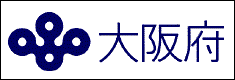 電気供給業とは、需要に応じて電気を供給する事業及びこれらの事業者に電気を供給する事業をいいます。電気事業法に基づく許可等がない場合でも現に電気を供給しているという実態があれば該当します。電気供給業のうち、令和2年4月1日以後開始事業年度において小売電気事業等及び発電事業等（令和2年改正）、令和４年４月１日以後終了事業年度において特定卸供給事業（令和3年改正）に係る法人（以下「小売・発電事業等を行う法人」といいます。）の法人事業税の課税方式が見直されました。※小売電気事業等、発電事業等及び特定卸供給事業とは、地方税法第72条の２第1項第３号に掲げる事業をいいます。電気供給業を行う法人の事業税の課税標準額及び税率は、次のとおりになります。＜令和２年3月31日までに開始する事業年度＞＜令和２年４月1日以後に開始する事業年度＞※１　みなし課税法人、投資法人、特定目的会社、一般社団法人及び一般財団法人を除きます。なお、資本金の額又は出資金の額が1億円を超えるかどうかの判定は、事業年度終了の日（仮決算による中間申告にあっては事業年度開始の日（通算子法人は通算親法人の事業年度開始の日）から６月の期間の末日、清算中の法人にあっては解散の日）の現況によります。※２　大阪府では超過税率を適用しています。不均一課税（標準税率）の適用範囲は、資本金の額又は出資金の額が１億円以下で収入金額の総額が年４億円以下の法人です。※３　基準法人収入割額　＝　標準税率で計算された収入割額注）消費税の取扱い◎ 料金とあわせて収入する消費税（地方消費税含む 以下同じ）の金額は、収入金額に含めません。◎ 消費税の免税事業者の売上等については、免税事業者が消費税の総額表示義務の対象外となっているため、表示価格全体が消費者の支払うべき対価の額と解されることから、その金額によって収入金額を算定します。◎ 消費税の還付金は、費用（消費税）が過大であることから払い戻されたものであり、収入すべき金額には含まれません。なお、還付金に加算される還付加算金については、収入すべき金額に計上したうえで、控除される金額としてください。◎ 消費税の申告にあたり、預かった消費税のうち、国に納付することなく自社の収入となった金額（益税）は、収入すべき金額に含まれます。また、控除される金額には該当しないため、収入すべき金額から控除できません。収入金額（課税標準）は、収入金額に関する計算書(第6号様式別表６)を作成して計算してください。　小売・発電事業等を行う法人の所得割の課税標準である所得は、原則として法人税の課税標準である所得の計算の例により算定します。＜所得の計算に関する経過措置＞　令和２年４月１日以後最初に開始する事業年度（以下「最初事業年度」といいます。）開始の日の前日を含む事業年度において、小売・発電事業等を行う法人が、小売電気事業等、発電事業等又は特定卸供給事業に係る所得割の課税標準を算定する場合には、最初事業年度開始の日前10年以内に開始する各事業年度において、小売電気事業等、発電事業等又は特定卸供給事業に係る所得を、法人税の課税標準となる所得の計算の例により算定していたものとみなします。　複数の都道府県に事務所等を有する法人は、課税標準の総額を分割基準で分割して関係地方団体ごとの課税標準・税額を計算します。　電気供給業を行う法人の分割基準は次のとおりです。　分割基準の詳細は、法人府民税及び法人事業税の分割基準についてをご覧ください。※１　法人事業税の税額計算において、標準税率と超過税率のどちらを適用するかの判定についても、それぞれの事業ごとに、①電気供給業は収入金額により、②所得等課税事業（地方税法第72条の２第1項第1号に掲げる事業をいいます。）は所得金額により判定してください。※２　小売・発電事業等を行う法人が所得等課税事業を併せて行う場合に、所得等課税事業で生じた欠損金額を小売電気事業等、発電事業等及び特定卸供給事業に係る所得から繰越控除することはできません。各事業年度の小売電気事業等、発電事業等及び特定卸供給事業又は所得等課税事業に係る所得の計算上繰越控除が認められる金額は、それぞれの事業について生じた欠損金額に限ります。電気供給業を行う法人については、申告書（第6号様式（※））と併せて次の書類の添付が必要となります。※小売・発電事業等を行う法人は、第6号様式（その２）により申告してください。○収入金額に関する計算書（第６号様式別表６）○貸借対照表及び損益計算書・・令和２年４月１日以後終了事業年度から、国税の電子申告時に、e-Taxにより財務諸表を提出した場合には、法人事業税の申告における財務諸表が提出されたものとみなされ提出が不要となります。○法人税法施行規則様式別表４○収入金額の算定の基礎資料（任意作成のもの）【小売・発電事業等を行う法人】○所得金額に関する計算書（第６号様式別表５）　　○付加価値額及び資本金等の額の計算書（第６号様式別表５の２）等（外形標準課税適用法人のみ）　　　・・外形標準課税適用法人の添付書類の詳細は、「法人事業税の外形標準課税について　申告手続等」をご覧ください。【小売・発電事業等を行う法人がそれ以外の事業を併せて行う場合】〇電気供給業等とそれ以外の事業を併せて行う場合の所得金額の区分計算書〇電気供給業等とそれ以外の事業を併せて行う場合の収益配分額の区分計算書（外形標準課税適用法人のみ）　　○所得金額に関する計算書（第6号様式別表５）　　　・・事業ごとに作成し添付してください。　　○収入金額に関する計算書（第6号様式別表６）　　　・・収入金額課税事業（地方税法第72条の２第1項第2号に掲げる事業をいいます。）を併せて行う場合は、事業ごとに作成し添付してください。法人事業税収入割を申告すべき法人で事業年度が６月を超える場合（※）には、法人事業税について中間（予定）申告納付する義務があります。前事業年度の法人税割額並びに前事業年度の事業税額及び特別法人事業税額を基礎にして中間申告をする場合は、第6号の３様式により申告してください。小売・発電事業等を行う法人は、第6号の３様式（その２）により申告してください。※通算子法人は、通算子法人の事業年度開始の日の属する通算親法人事業年度が６月を超え、かつ、当該通算親法人事業年度開始の日以後6月を経過した日において通算親法人との間に通算完全支配関係がある場合と読み替えます。＊詳しくは、担当の府税事務所までお問合せ下さい。区分課税標準計算方法法人事業税収入金額（令和元年10月1日以後に開始する事業年度）収入金額　×　1.065％【1％（※２）】法人事業税収入金額（令和元年9月30日までに開始する事業年度）収入金額　×　0.965％【0.9％（※２）】特別法人事業税基準法人収入割額（令和元年10月1日以後に開始する事業年度）基準法人収入割額（※３）　×　30％地方法人特別税基準法人収入割額（令和元年9月30日までに開始する事業年度）基準法人収入割額（※３）　×　43.2％区分法人の種類課税標準計算方法小売・発電事業等を行う法人法人事業税下記以外の法人収入金額収入金額×0.8025％【0.75％（※２）】小売・発電事業等を行う法人法人事業税下記以外の法人所得金額所得金額×1.9425％【1.85％（※２）】小売・発電事業等を行う法人法人事業税資本金の額又は出資金の額が１億円を超える普通法人（※１）収入金額収入金額×0.8025％【0.75％（※２）】小売・発電事業等を行う法人法人事業税資本金の額又は出資金の額が１億円を超える普通法人（※１）付加価値額付加価値額×0.3885％小売・発電事業等を行う法人法人事業税資本金の額又は出資金の額が１億円を超える普通法人（※１）資本金等の額資本金等の額×0.1575％小売・発電事業等を行う法人特別法人事業税基準法人収入割額基準法人収入割額（※３）　×　40％上記以外法人事業税収入金額収入金額　×　1.065％【1％（※２）】上記以外特別法人事業税基準法人収入割額基準法人収入割額（※３）　×　30％業種分割基準小売・電気事業等課税標準の１／２：従業者の数課税標準の１／２：事務所等の数一般送配電事業、送電事業、特定送配電事業課税標準の１／４：有形固定資産の価額課税標準の３／４：発電所又は蓄電用の施設に接続する電線路の電力の容量発電事業等、特定卸供給事業課税標準の１／４：有形固定資産の価額課税標準の３／４：発電所又は蓄電用の施設の用に供する有形固定資産の価額算定方法算定の詳細原則①電気供給業と②それ以外の事業を併せて行う場合は、事業部門ごとに区分計算してそれぞれ課税標準額、税額を算定し、それらの税額の合算額(①＋②)により申告納付してください。（※１）（※２）【各事業部門に共通する収入金額または経費がある場合】共通収入金額または共通経費を各事業部門の売上金額など最も妥当と認められる基準によって按分した額により各事業の収入金額、付加価値額又は所得を算定してください。・電気供給業等とそれ以外の事業を併せて行う場合の所得金額の区分計算書・電気供給業等とそれ以外の事業を併せて行う場合の収益配分額の区分計算書（外形標準課税適用法人のみ）例外従たる事業が主たる事業に比して社会通念上独立した事業部門とは認められない程度の軽微なものであり、主たる事業の附帯事業として行われていると認められる場合は、従たる事業を主たる事業のうちに含めて主たる事業に対する課税方式によって課税標準額、税額を算定することができます。従たる事業のうち「軽微なもの」は、一般に、従たる事業の売上金額が主たる事業の売上金額の一割程度以下であり、かつ、売上金額など事業の経営規模の比較において従たる事業と同種の事業を行う他の事業者と課税の公平性を欠くことにならないものとされています。